от 30 июня 2014 года № 12О внесении изменений в постановление администрации муниципального образования «Красномостовское сельское поселение» от 28.03.2012 года № 26 «Об утверждении Порядка сбора отработанных ртутьсодержащих ламп на территории муниципального образования «Красномостовское сельское поселение»	Администрация муниципального образования «Красномостовское сельское поселение» п о с т а н о в л я е т :Внести в постановление администрации муниципального образования «Красномостовское сельское поселение» от 28.03.2012 года № 26 «Об утверждении Порядка сбора отработанных ртутьсодержащих ламп на территории муниципального образования «Красномостовское сельское псоеление» следующие изменения:в пункте 2 слово «Данное» заменить словом «Настоящее»;пункт 3 изложить в следующей редакции:«3. Контроль за исполнением настоящего постановления возложить на главу администрации муниципального образования «Красномостовское сельское поселение».».Внести в Порядок сбора отработанных ртутьсодержащих ламп на территории муниципального образования «Красномостовское сельское поселение» утвержденных вышеуказанным постановлением, следующие изменения:в пункте 3 слова «имеющими лицензии на осуществление деятельности по сбору, использованию, обезвреживанию, транспортированию, размещению отходов I-IVкласса опасности» заменить словами «имеющими лицензии на осуществление деятельности по обезвреживанию и размещению отходов I-IV класса опасности»;пункт 4 изложить в следующей редакции:«4. Рекомендовать физическим лицам обращаться в специализированные организации для сдачи отработанных ртутьсодержащих ламп.»;в абзаце четвертом пункта 5 слово 2специальной» исключить.Настоящее постановление вступает в силу после его официального опубликования (обнародования).КРАСНЫЙ МОСТПОСЕЛЕНИЙАДМИНИСТРАЦИЙ  АДМИНИСТРАЦИЯ    КРАСНОМОСТОВСКОГО СЕЛЬСКОГО ПОСЕЛЕНИЯПУНЧАЛПОСТАНОВЛЕНИЕГлава администрацииКрасномостовского сельского поселения                                                                          В.И. Лопатников 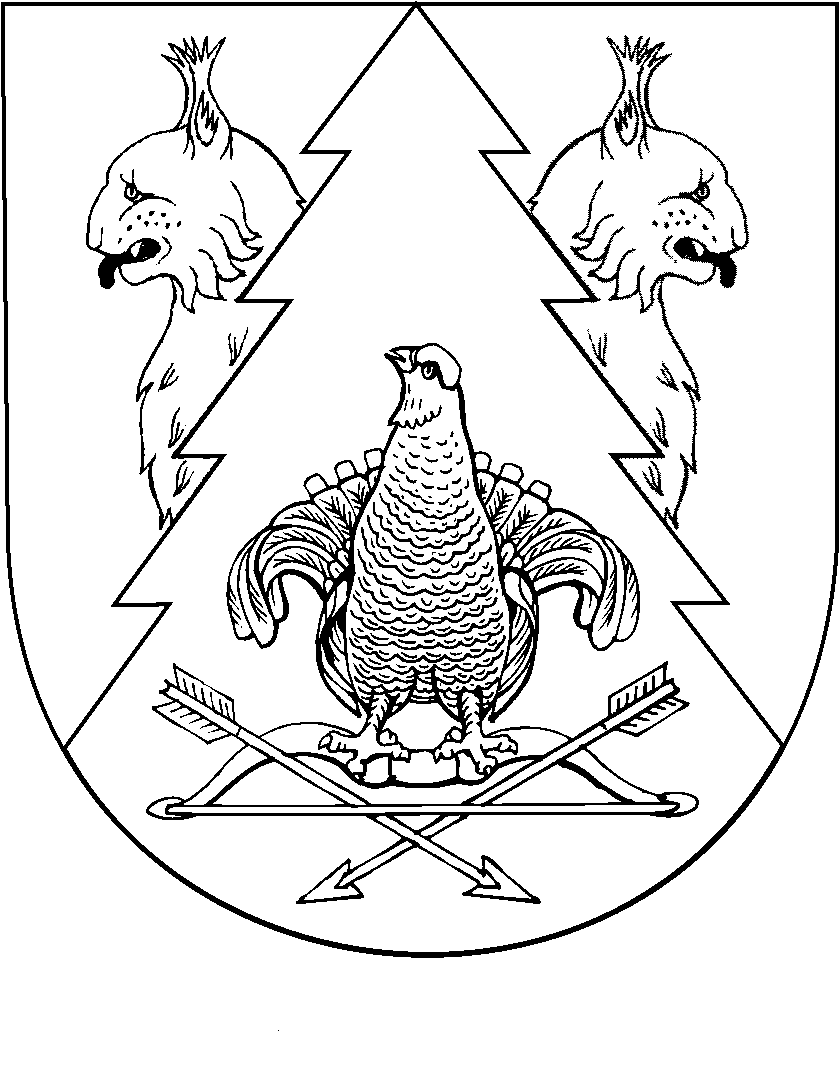 